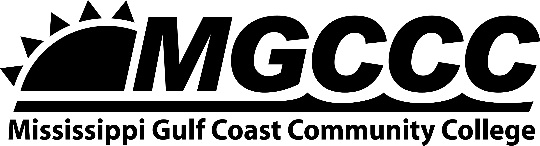 RADIOLOGIC TECHNOLOGY PROGRAMFaculty Advisement SummaryApplication period is from January 15-April 1st The Program’s webpage is your best resource for information.Step One:   Download the Radiology Program Admissions Checklist from the program’s webpage and complete every item that applies to you!The Radiology Program’s selection ranking criteriaThere are no waivers for ACT.  The minimum ACT Composite score for application is 18 on the enhanced version.  See more about the ACT requirement on the Program webpage.Substance testing and Physical Exam forms are not required until selected for the program.Criminal Background check is required for application.  Instructions are found on the program webpage.Complete the Pre-Health Sciences Orientation session.  This must be done prior to application.A minimum of 4 core courses must be completed for application to the program and 1 of these 4 must be BIO 2514 Human Anatomy and Physiology I.  The more required core courses completed, the better the selection score.  There is a total of 7 core courses. All courses used for application must have a grade of C or better and any class taken after an applicant is selected must also have a grade of C or better to continue in the program.  If more than one course is completed in an elective section, the one with the highest grade will be used for application purposes.  The HESI Exam is given at the Jackson County Campus as part of the entrance requirement into the Radiology Program (additional information below). The following list of academic core courses does not replace the need for the student to access, download, and complete the Radiologic Technology Program’s Admissions Checklist.  In order for grades to count towards selection, a final grade must be on your transcript prior to April 1.  Courses “in-progress” will not count.Radiology Technology Program Core Courses/Prerequisite InformationAcademic core courses are: College Algebra, A & P I and II, English Composition I, Social/Behavioral Science elective, Humanities/Fine Arts elective, and Public Speaking. Four of the following courses must be completed before making application to the program, with one of the courses being Anatomy & Physiology I lecture and lab.2017-2018 HESI EXAM TESTING DATESHESI exam appointments are only scheduled at the Jackson County Campus Assessment Center.To register for the HESI exam:The HESI exam must be taken at least once for each application period.  The HESI exam may only be taken twice in one application period.  Transfer scores are not accepted.You must create an account with Elsevier.  If you have ever used Evolve, you may already have an account with a username and password.If you do not  have a user account, click on “Student View” (at top of page), click on “distance exam”, and follow corresponding steps to create a user account (be sure to go all the way through to shopping cart, which will indicate a fee of $0.00, etc. to complete the registration process).  After account is created, you will be able to register for the HESI, select ‘STUDENT ACCESS’, then select ‘PAYMENTS’, then enter the payment ID listed below.  Step 2 will populate the below information, indicating test location, test description, (disregard “Payment Due By Date”), and price. In step 3 enter your “Billing Information” as it would appear on your credit card. Verify your Email address is correct in step 4, and click on “Proceed to Checkout”.Enter “Credit Card Information’, as it would appear on your credit card.  They accept the following cards:  Visa - Discover - American Express – MasterCard.  And Click “Continue” to process payment. Contact Enrollment Services after Payment ProcessesOnce you have paid for the exam, immediately email the Assessment Center at jc.proctor@mgccc.edu, indicating you have paid your HESI exam fee. Please include the following when contacting the Assessment Center:  Full Name, Phone number, and the first and second, preferred test dates from above list.You will be sent a confirmation email indicating your test date (please allow 3 business days for response). Should you leave the registration process prior to making your payment, login to Evolve using the link below and then click on the "Student Access" link where you will be instructed to complete the required payment information. https://hesistudentaccess.elsevier.com/payments.html?PaymentID=6341Can I re-take the exam?HESI may be repeated only once each year.  For a second attempt, follow the same procedure as the first attempt.  You must get a new payment code from Radiology instructor Tara Guice at tara.guice@mgccc.edu.If I cannot keep my testing appointment, will my money be refunded? Missed exams are nonrefundable. You may reschedule the exam no later than 4 days prior to the original test date and time.HESI Exam Prep Book: The Evolve Reach Testing and Remediation Admission Assessment Exam Review, 3rd Edition is available for purchase at Elsevier:  Evolve Reach Testing and Remediation Admission Assessment Exam Review, 3rd Edition: HESI (ISBN: 9781455703333).  A minimum of one copy is in the library.Academic Core GPA10%Cumulative GPA30%ACT Composite30%HESI A2 Exam30%_____ ENG 1113 (English Composition I)_____ ENG 1113 (English Composition I)_____ BIO 2514 (Human Anatomy & Physiology I)*_____ BIO 2514 (Human Anatomy & Physiology I)*_____ MAT 1313 College Algebra_____ MAT 1313 College Algebra_____ BIO 2524 (Human Anatomy & Physiology II)*_____ BIO 2524 (Human Anatomy & Physiology II)* _____ SPT 1113 (Public Speaking) _____ SPT 1113 (Public Speaking)Social/Behavioral Science ElectiveSocial/Behavioral Science ElectiveHumanities/Fine Arts ElectiveHumanities/Fine Arts Elective         Government        Geography         Literature (any)        History (any)          Economics        Psychology         Foreign Language        Philosophy          Sociology        Marriage and Family         Appreciation course (Art or Music)         Appreciation course (Art or Music)          Anthroplogy        Human Growth & Development*Check course description in the college catalog for prerequisites*Check course description in the college catalog for prerequisitesDAY OF WEEKDATETIMEThursdayJanuary 25, 20189:00 a.m.TuesdayFebruary 20, 20189:00 a.m.ThursdayMarch 1, 20189:00 a.m.TuesdayMarch 20, 20189:00 a.m.WednesdayMarch 28, 20189:00 a.m.Payment IDProgramDescription(Disregard)Payment Due ByPrice10690MISSISSIPPI GULF COAST COMMUNITY COLLEGE-RAD-MBSHP Admission Assessment (A2)10/7/17$37.00